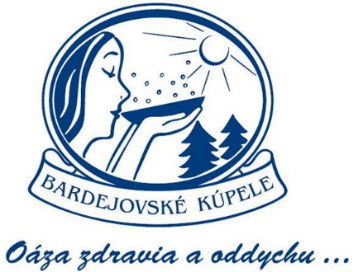 Tlačová informácia                                                 Bardejovské Kúpele 13.decembra 2021Kúpele fungujú v režime OP, s atraktívnymi zľavami Prežite veselý Silvester2021 v Bardejovských Kúpeľoch Slávnostný Silvestrovský pobyt – Silvester 2021 v hoteli Alexander v BARDEJOVSKÝCH KÚPEĽOCH, a.s. môžu prežiť hostia v dňoch 27.12. 2021 až 2.1.2022. Na výber majú pobyty v dĺžke 3 až 6 nocí v režime OP (očkovaní, prekonaní). Ceny v dvojposteľovej izbe v hoteli Alexander pre jednu osobu začínajú pri pobyte na 3 noci od 330 EUR. Navyše prebieha akciová zľava -50€ na osobu a pobyt z uvedenej sumy. Cena zahŕňa ubytovanie v dvojlôžkovej izbe, plnú penziu formou bufetov, neobmedzený vstup do Wellness Spa v hoteli Ozón, v hoteli Alexander, balíček procedúr, Silvestrovskú slávnostnú večeru v hotelovej reštaurácii s hudobným podmazom, s fľašou vína a sektu, tombolou, fotobúdkou, ohňostrojom. Pobyt je možný na základe vyhlášky č. 290/2021 zo dňa 9. 12.2021. Informuje o tom ekonomicko-obchodná riaditeľka Bardejovských kúpeľov, a.s., Tamara Šatanková.,, V súčasnosti máme v kúpeľoch cca 120 klientov, ale tieto pobyty na záver roka končia priebežne až do 20.12., kedy na chvíľu zatvoríme a radi by sme otvorili znovu od 27.12. 2021 Silvestrovskými pobytmi. Na Silvestra sa už tešíme, pobyty a prevádzka budú v režime ako to umožňuje vyhláška pre naše zariadenia. Liečebné hotely budú otvorené a reštaurácie budú môcť  podávať jedlo riadne a nie na izbách. Strava bude podávaná tak ako doteraz, že jedlo bude naberať personál podľa výberu hostí, všetko v režime OP  a navyše test na covid pri príchode. Wellness kapacita bude 40 osôb v jednom čase a procedúry podľa rozpisu. Okrem samoplatcovských silvestrovských pobytov nastúpia už od 3.1.2022 aj poistenci vyslaní zdravotnými poisťovňami. Veríme, že postupne sa počty kúpeľných hostí zastabilizujú a bude to nový reštart,“ zaželala si T.Šatanková.V tomto roku pri silvestrovskom pobyte na šesť nocí dostanú hostia tieto procedúry: 2x klasická masáž, 2x min. kúpeľ, 2x soľná jaskyňa, 2x rašelina, 2x inhalácie, 1x prísadový kúpeľ. Zľava pre deti od 6 do 15 rokov je 20 % a pre deti od 3 do 5,99 rokov je 50 %  z cenníkových cien. Deti do 3 rokov bez nároku na lôžko majú pobyt grátis. Detskú postieľku poskytnú na požiadanie bezplatne. Veľké očakávania od laserov pri postcovidových ťažkostiachAktuálna ponuka liečebných pobytov,  vrátane postcovidovej liečby, v Bardejovských Kúpeľoch  je široká a ubytovanie si každý môže prispôsobiť v rôznych zariadeniach od štvorhviezdičkových hotelov až po vilky.  Veľký záujem je hlavne o postcovidovú liečbu. V súvislosti sú súčasnou treťou vlnou ju budú potrebovať ďalšie tisíce pacientov na Slovensku a to do niekoľkých mesiacov po prekonaní ochorenia. Bardejovské Kúpele majú unikátnu MLS laserovú terapiu v kombinácii s magnetoterapiou, ktorá prináša výsledky. Pacientom sa po jej absolvovaní lepšie dýcha a zlepšuje sa aj ich celková kondícia. Pre veľký záujem kúpele kúpili už druhý MLS laser, ktorý je v prevádzke od 14.septembra 2021.Práve v oblasti postcovidovej liečby sú BARDEJOVSKÉ KÚPELE, a.s. v rámci SR na čele. Za 9 mesiacov od začiatku tejto liečby odliečili cca 600 klientov na indikácie súvisiace s Covidom 19, ktorým pobyty preplácajú zdravotné poisťovne a viac ako 100 samoplatcov. Okrem toho množstvo samoplatcov prišlo na klasický pobyt Štandard alebo Senior a dokupovali si procedúry, ktoré sú vhodné na postcovidovú liečbu. Tých nezarátali ako samoplatcov pre túto diagnózu. Tieto indikácie sa budú liečiť aj v budúcom roku. Liečba pomáha hlavne tým, ktorí prekonali ťažký, alebo stredne ťažký priebeh tohto ochorenia a pociťujú  dlhodobé následky. Bardejovské Kúpele začali na rehabilitáciu pacientov po covidovej infekcii využívať MLS laserovú terapiu v kombinácii s magnetoterapiou prakticky od apríla. Okrem toho využívajú na odstránenie nepriaznivých následkov ochorenia vzácne liečivé minerálne vody Herkules a František na inhalácie. Pomáha aj oxygenoterapia –vdychovanie kyslíka. Od januára zľavy viac ako 25%Kúpele ponúkajú na výber zľavnené pobyty. Od januára 2022 sú zľavy pre samoplatcov vo výške viac ako 25% a pre poistencov v skupine A a B viac ako 40%.K dispozícii sú nielen pobyty ale aj prechádzky nádherným parkom s vysokými stromami a historickými budovami. Sú tu aj „kúpeľné singletracky“, 5 km je do historického mesta BARDEJOV – pamiatky Unesco, podobne je vzdialený hrad Zborov.Viac informácií na: www.kupele-bj.sk Centrálne rezervačné oddelenie:
Tel.: 054/477 4346, 477 2717, e-mail: rezervacie@kupele-bj.sk, pk@kupele-bj.sk